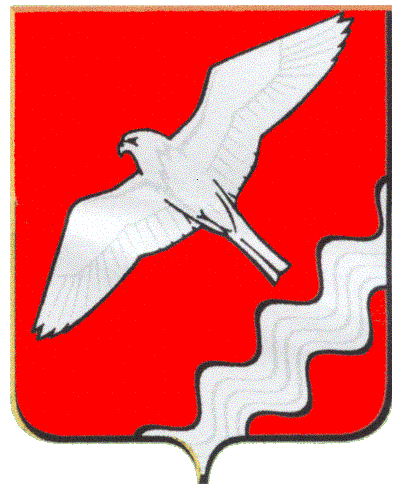 РЕВИЗИОННАЯ КОМИССИЯМУНИЦИПАЛЬНОГО ОБРАЗОВАНИЯКРАСНОУФИМСКИЙ ОКРУГРАСПОРЯЖЕНИЕот 28.09.2023 г.  № 50               г. Красноуфимск                                       О   внесении изменения в  план работы Ревизионной комиссии МОКрасноуфимский округ на 2023 годВ соответствии с Федеральным законом от 07.02.2011 №6-ФЗ «Об общих принципах организации и деятельности контрольно - счетных органов субъектов Российской Федерации и муниципальных образований», Положением о Ревизионной комиссии Муниципального образования Красноуфимский округ, утвержденным решением Думы МО Красноуфимский округ от 25.09.2014 №250   и руководствуясь статьями 20,32 Устава Муниципального образования Красноуфимский округ:1.Внести  изменения  в  раздел 1 «Контрольные мероприятия» плана работы на 2023 год, утвержденного распоряжением Ревизионной комиссии МО Красноуфимский округ  от 23.12.2022 №78, изложив его в новой редакции  (прилагается).2. Опубликовать настоящее распоряжение на официальном сайте Ревизионной комиссии   МО Красноуфимский округ, в сети Интернет.3. Контроль за исполнением настоящего распоряжения оставляю за собой.Председатель Ревизионной комиссииМО Красноуфимский округ                                                           И.Г. Тебнева.                                                                                             Утвержденраспоряжением  Ревизионнойкомиссии МО Красноуфимский округ  от 28.09.2023 № 50План работыРевизионной комиссии Муниципального образования Красноуфимский округ на 2023 год.Раздел 1.  Контрольные мероприятия№ п/п.Наименование мероприятия.срок исполненияОтветственные  исполнители1.Проверке законного и эффективного использования бюджетных средств, выделенных муниципальным общеобразовательным учреждениям в 2022 году на реализацию мероприятий «Современная школа» (Создание центра «Точка роста») в  рамках  реализации Стратегии социально-экономического развития Муниципального образования Красноуфимский округ до 2035 года.январьПредседатель и инспектора  Ревизионной комиссии МО Красноуфимский округ2.Проверка   законности и эффективности использования  бюджетных  средств, выделенных  на  капитальный ремонт спортзала МАОУ «Криулинская СОШ» в 2022 году.февральПредседатель и инспектора  Ревизионной комиссии МО Красноуфимский округ2.Проверка достоверности, полноты  и соответствия  нормативным требованиям  составления и предоставления бюджетной отчетности главных  администраторов  бюджетных  средств за 2022 год.мартПредседатель и инспектора Ревизионной комиссии МО Красноуфимский округ3.  Оценка  эффективности   внедрения  механизмов инициативного бюджетирования на территории МО Красноуфимский округ  в 2022 году.май-июньПредседатель и инспектора  Ревизионной комиссии МО Красноуфимский округ  5.Проверка использования бюджетных средств, выделенных на выполнение муниципального задания в 2022 году (библиотечное обслуживание) МБУК «Центр по культуре, народному творчеству и библиотечному обслуживанию»август -сентябрьПредседатель и инспектора Ревизионной комиссии МО Красноуфимский округ   6.Аудит в сфере закупок товаров, работ и услуг, осуществленных в 2022 году , по  замене ограждения территории образовательных учреждений  в рамках антитеррористической безопасности.сентябрь- октябрьПредседатель и инспектора  Ревизионной комиссии МО Красноуфимский округ7.Аудит эффективности использования средств местного бюджета на закупку контейнеров для твердых коммунальных отходов, бункеров универсальных для накопления   мусора в 2022 году, а также соблюдения порядка управления и распоряжения имуществом, переданным на праве оперативного управления.ноябрь-   декабрьПредседатель и инспектора  Ревизионной комиссии МО Красноуфимский округ